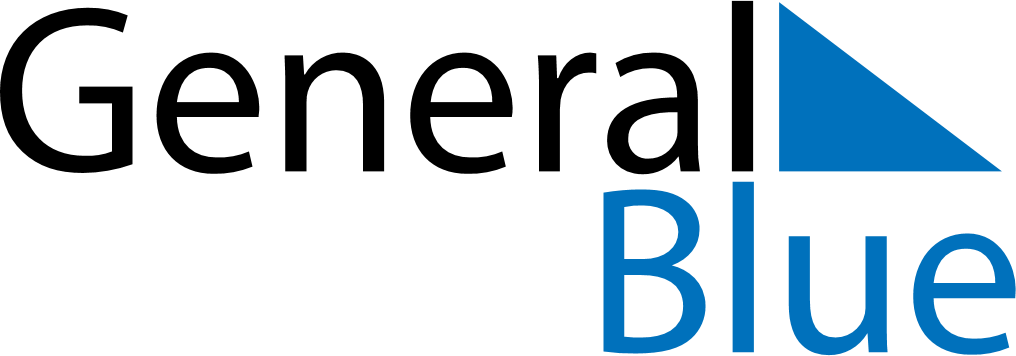 July 2028July 2028July 2028July 2028BelgiumBelgiumBelgiumSundayMondayTuesdayWednesdayThursdayFridayFridaySaturday1234567789101112131414151617181920212122National HolidayNational Holiday23242526272828293031